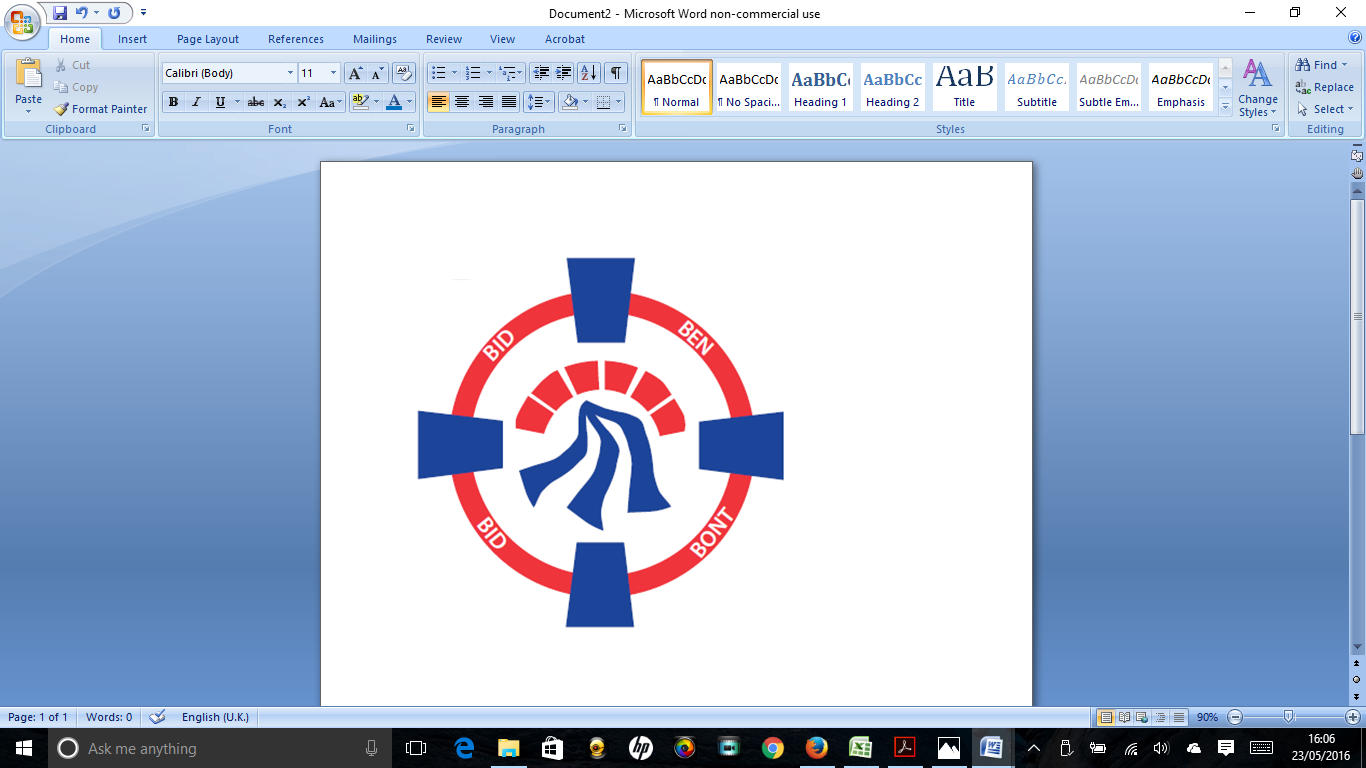 Pontardawe Town Council, Office 2, 2nd floor, Pontardawe Arts Centre, Herbert Street, Pontardawe SA84EDEmail: town.clerk@pontardawetowncouncil.gov.walesTelephone 078279722265th July 2022Dear Councillor I wish to inform you that there will be an Ordinary General Meeting on Monday 11th July 2022. A Hybrid facility will be available. The physical meeting will take place at the Gallery, 2nd Floor, Pontardawe Arts Centre, Herbert Street, Pontardawe SA8 4ED. There will also be access via the virtual platform Zoom. The meeting will commence at 6.45 pm. I trust that you will be able to attend.Yours faithfully / Yn gywirD. Phillips 
Town Clerk / Clerc y DrefAgenda 1. Apologies for absence. 2. Disclosure of personal and pecuniary interest in items of business listed below. 3. Signing of the minutes of previous Ordinary Meeting held on the 20th June 2022. 4. To consider matters raised by members of the public (N.B such matters will be reported upon by the Town Clerk at the next meeting, where appropriate)5. Matters arising: 11999 – Defibrillator Mapping Project 12000 – Eco & Wellbeing including Cwmdu.12001 - Police Matters – Clerk to provide details from the ‘Our Bobby’ web site.12002 –Grant Applications and Letters of thanks12004 – Christmas 202212007 – Investment Policy12010 – Training Policy12013 - Monthly update from Neath Port Talbot County Borough Council Members12014 – Monthly update on the English Medium Primary school changes within Pontardawe and associated issues6. Reports Planning (including committee held on the 4th July 2022)Clerks Report on the Annual Civic ServiceClerks report on Ynysmeudwy Park HedgeClerks Report re Youth Councillor remuneration7. Accounts Schedule 394 totalling £17405.52 together with Bank Reconciliation 8. Correspondence Email re projects to improve the visual aspect of PontardaweEmail received re Bus stopsEmail received re Ponty Mag ArticlesEmail received re Grant PolicyEmil received re Railings adjacent to the canal from Herbert Street to the Castle Car ParkEmail re steps from Swansea Road to the canal and Leisure CentreConsultation on the Further national milestones to measure our nations progress9. Urgent Road Safety Matters 10. Date of Next Ordinary Meeting- To confirm that the next Ordinary meeting of Council will be held on the 12th September 2022 with hybrid facilities. The physical meeting will be held at the Gallery, 2nd Floor, Pontardawe Arts Centre, Herbert Street, Pontardawe SA8 4ED with support from the virtual platform Zoom.